LAMPIRANDOKUMENTASI PENELITIAN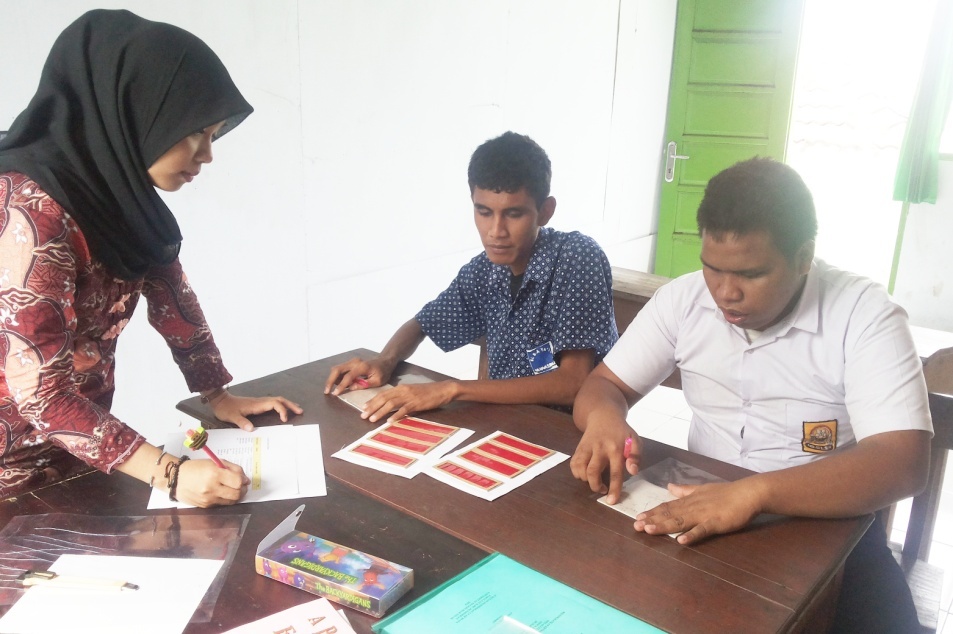 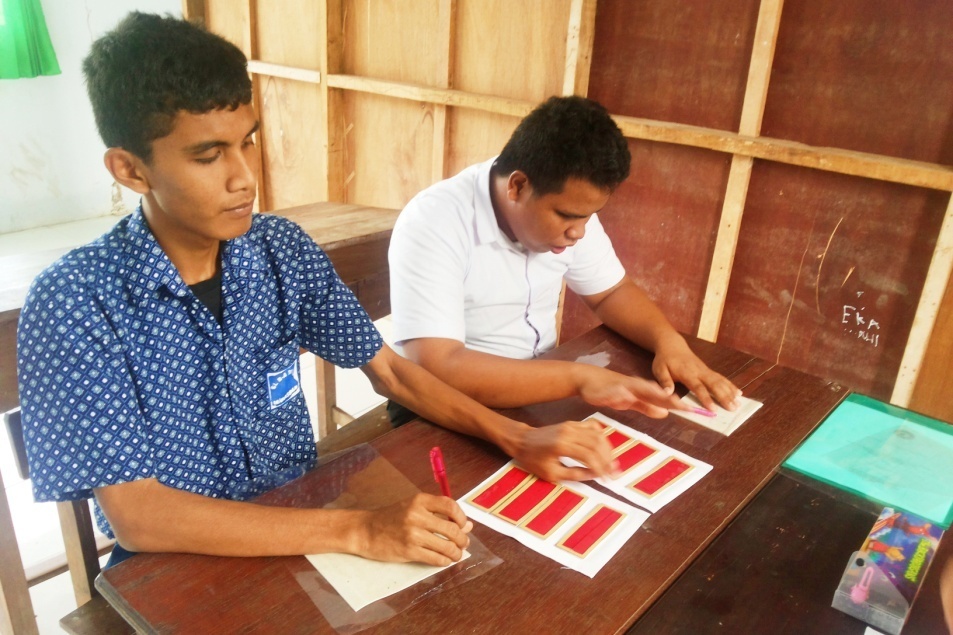 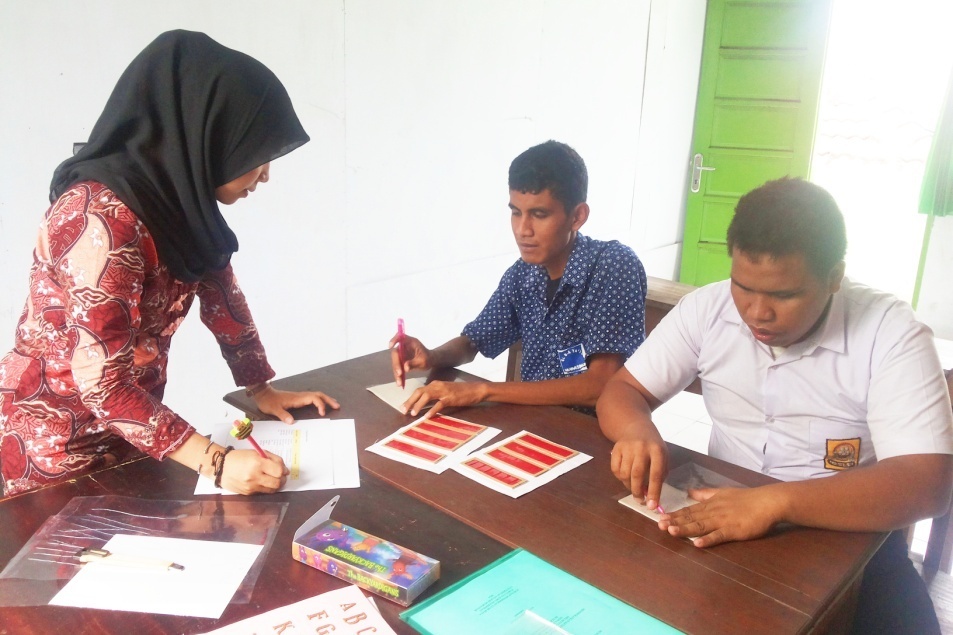 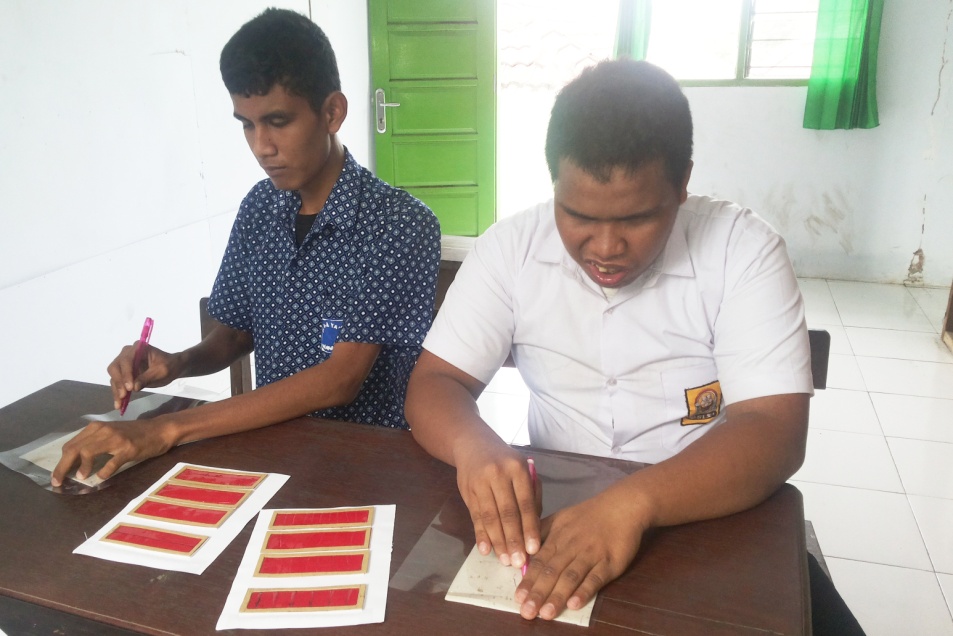 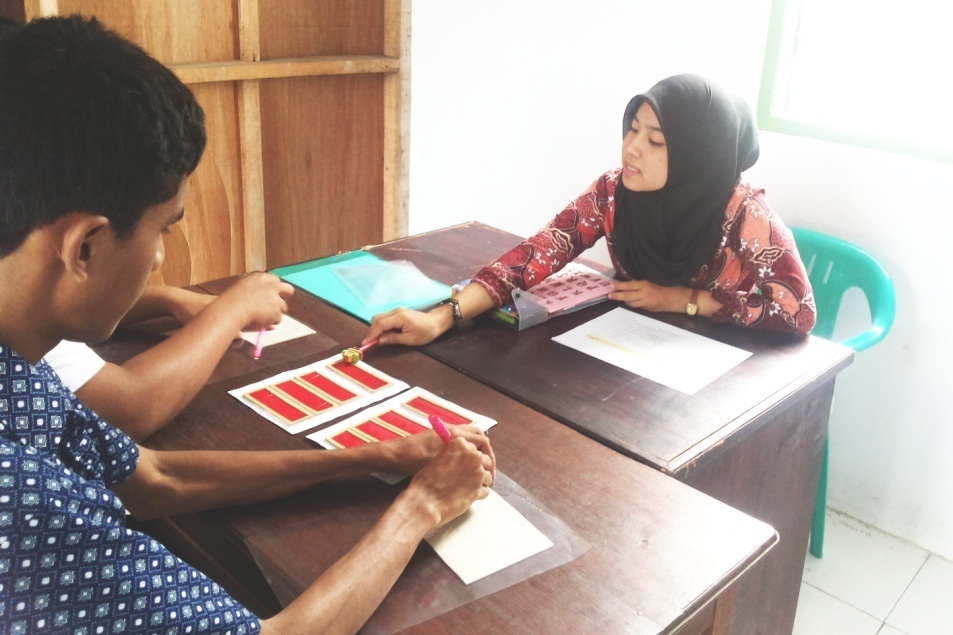 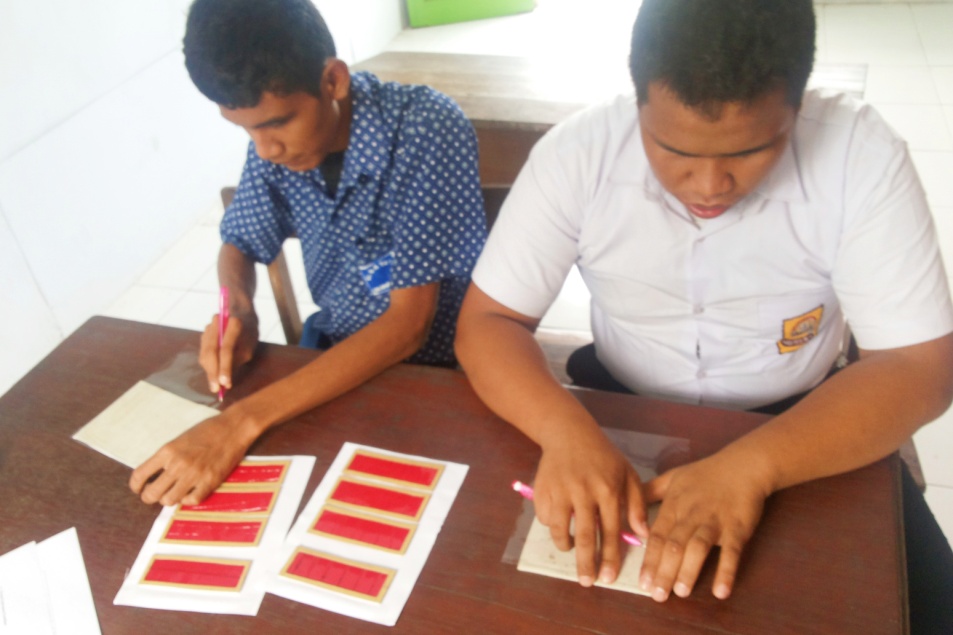 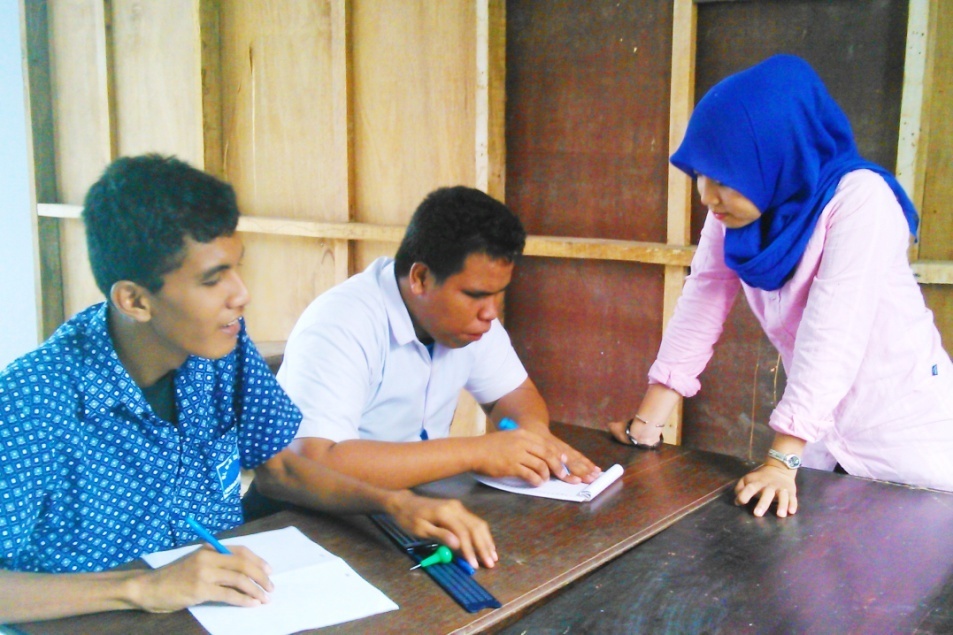 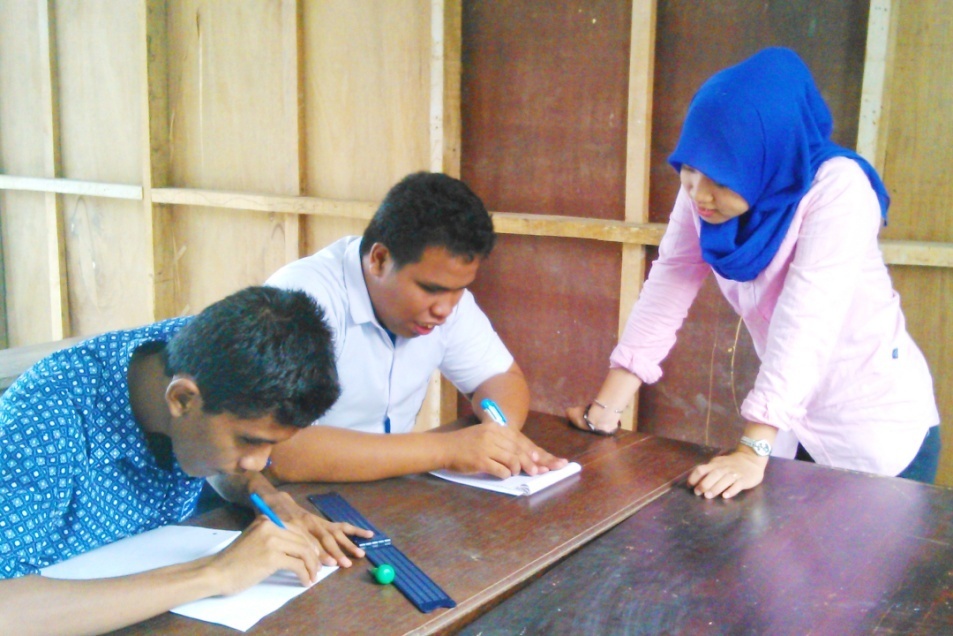 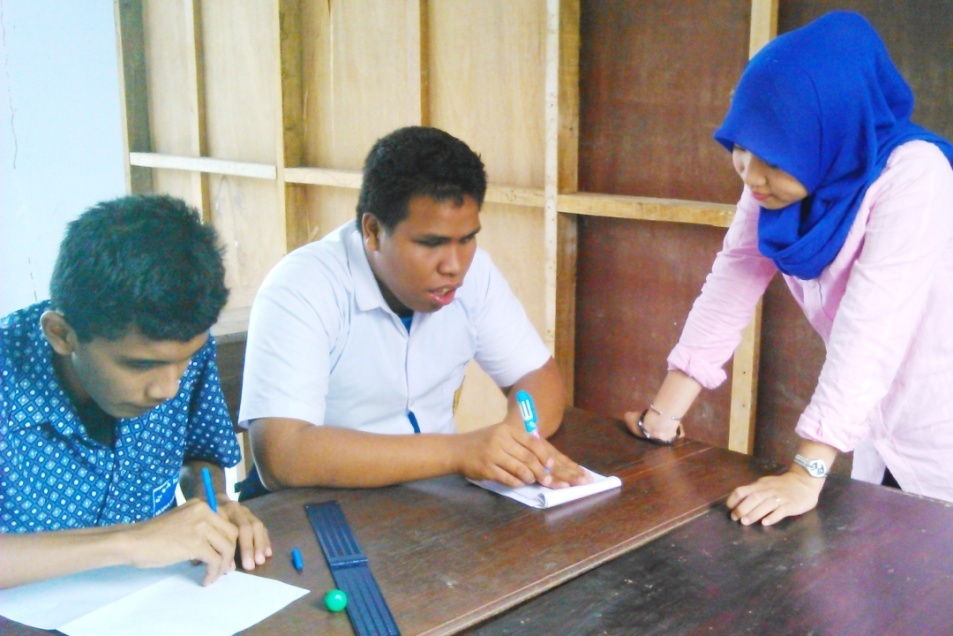 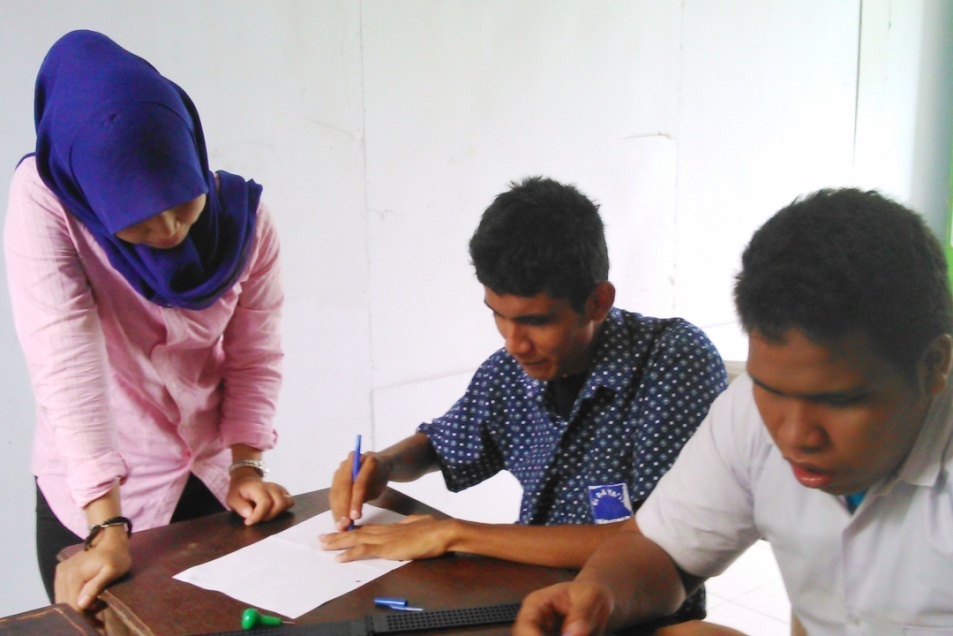 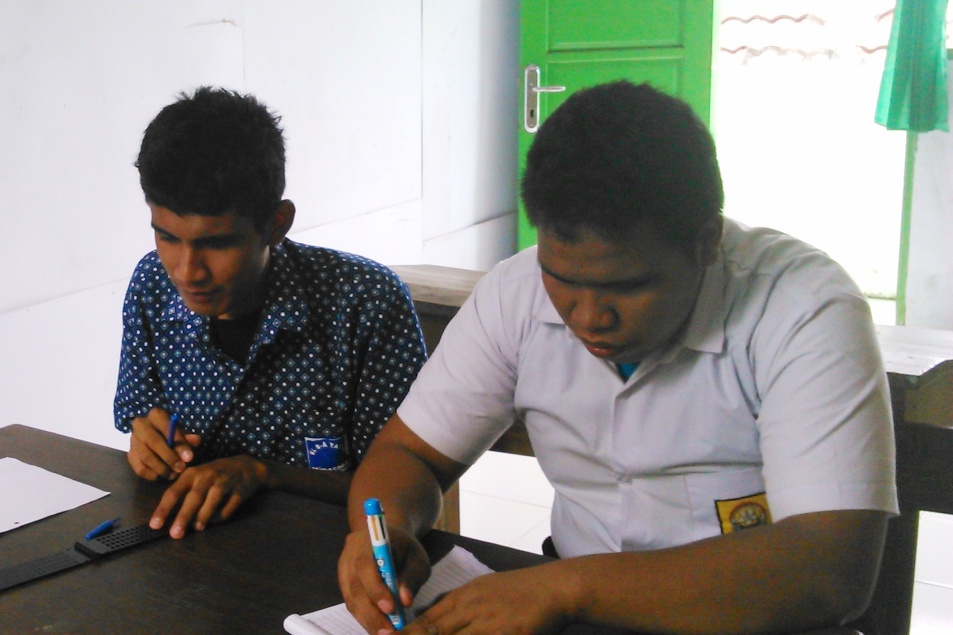 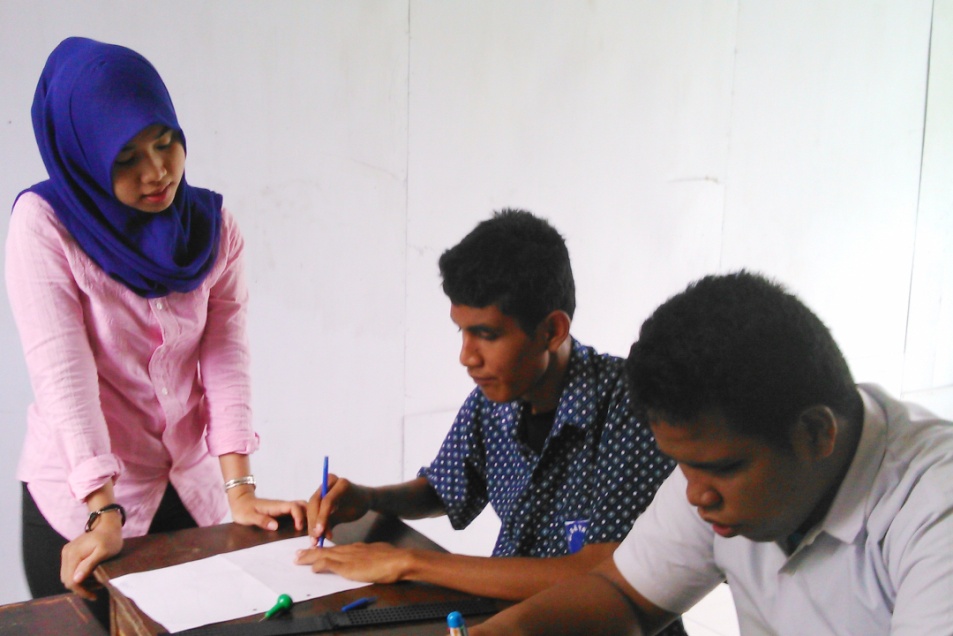 